Ad Valorem Tax Exemption APPLICATION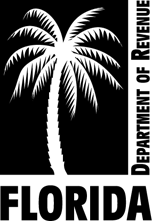 AND RETURN FOR cHARTER SCHOOL FACILITIESSection 196.1983, Florida StatutesThis application is for use by any charter school that owns property used as a charter school facility, or any owner of property leased and used as a charter school facility, to apply for an ad valorem tax exemption for property as provided in section 196.1983, Florida Statutes. The owner of the property must file this application to receive the exemption.This completed application, including all required attachments, must be filed with the county property appraiser on or before March 1 of the current tax year.DR-504CSEffective 11/21Page 2 of 2General Information (ALL applicants must complete this section.)General Information (ALL applicants must complete this section.)General Information (ALL applicants must complete this section.)General Information (ALL applicants must complete this section.)General Information (ALL applicants must complete this section.)General Information (ALL applicants must complete this section.)General Information (ALL applicants must complete this section.)General Information (ALL applicants must complete this section.)General Information (ALL applicants must complete this section.)General Information (ALL applicants must complete this section.)General Information (ALL applicants must complete this section.)General Information (ALL applicants must complete this section.)Applicant name Applicant name Applicant name Charter school name Charter school name Charter school name MailingAddressMailingAddressPhysical Address, if differentPhysical Address, if differentBusiness Phone 	 Business Phone 	 County where property is locatedCounty where property is locatedParcel identification or legal description Parcel identification or legal description Parcel identification or legal description Parcel identification or legal description Parcel identification or legal description Parcel identification or legal description Parcel identification or legal description Parcel identification or legal description Parcel identification or legal description Parcel identification or legal description Parcel identification or legal description Parcel identification or legal description Description of property used by the charter school: (Attach additional pages if needed.)      Description of property used by the charter school: (Attach additional pages if needed.)      Description of property used by the charter school: (Attach additional pages if needed.)      Description of property used by the charter school: (Attach additional pages if needed.)      Description of property used by the charter school: (Attach additional pages if needed.)      Description of property used by the charter school: (Attach additional pages if needed.)      Description of property used by the charter school: (Attach additional pages if needed.)      Description of property used by the charter school: (Attach additional pages if needed.)      Description of property used by the charter school: (Attach additional pages if needed.)      Description of property used by the charter school: (Attach additional pages if needed.)      Description of property used by the charter school: (Attach additional pages if needed.)      Description of property used by the charter school: (Attach additional pages if needed.)      On January 1 of the current year, the percentage of property used by the charter school:          %On January 1 of the current year, the percentage of property used by the charter school:          %On January 1 of the current year, the percentage of property used by the charter school:          %On January 1 of the current year, the percentage of property used by the charter school:          %On January 1 of the current year, the percentage of property used by the charter school:          %On January 1 of the current year, the percentage of property used by the charter school:          %On January 1 of the current year, the percentage of property used by the charter school:          %On January 1 of the current year, the percentage of property used by the charter school:          %On January 1 of the current year, the percentage of property used by the charter school:          %On January 1 of the current year, the percentage of property used by the charter school:          %On January 1 of the current year, the percentage of property used by the charter school:          %On January 1 of the current year, the percentage of property used by the charter school:          %Florida law requires property appraisers to determine whether an organization uses the identified property for exempt purposes before granting an ad valorem tax exemption. Property appraisers will notify you if additional information or documentation is needed to determine eligibility for the exemption requested.Florida law requires property appraisers to determine whether an organization uses the identified property for exempt purposes before granting an ad valorem tax exemption. Property appraisers will notify you if additional information or documentation is needed to determine eligibility for the exemption requested.Florida law requires property appraisers to determine whether an organization uses the identified property for exempt purposes before granting an ad valorem tax exemption. Property appraisers will notify you if additional information or documentation is needed to determine eligibility for the exemption requested.Florida law requires property appraisers to determine whether an organization uses the identified property for exempt purposes before granting an ad valorem tax exemption. Property appraisers will notify you if additional information or documentation is needed to determine eligibility for the exemption requested.Florida law requires property appraisers to determine whether an organization uses the identified property for exempt purposes before granting an ad valorem tax exemption. Property appraisers will notify you if additional information or documentation is needed to determine eligibility for the exemption requested.Florida law requires property appraisers to determine whether an organization uses the identified property for exempt purposes before granting an ad valorem tax exemption. Property appraisers will notify you if additional information or documentation is needed to determine eligibility for the exemption requested.Florida law requires property appraisers to determine whether an organization uses the identified property for exempt purposes before granting an ad valorem tax exemption. Property appraisers will notify you if additional information or documentation is needed to determine eligibility for the exemption requested.Florida law requires property appraisers to determine whether an organization uses the identified property for exempt purposes before granting an ad valorem tax exemption. Property appraisers will notify you if additional information or documentation is needed to determine eligibility for the exemption requested.Florida law requires property appraisers to determine whether an organization uses the identified property for exempt purposes before granting an ad valorem tax exemption. Property appraisers will notify you if additional information or documentation is needed to determine eligibility for the exemption requested.Florida law requires property appraisers to determine whether an organization uses the identified property for exempt purposes before granting an ad valorem tax exemption. Property appraisers will notify you if additional information or documentation is needed to determine eligibility for the exemption requested.Florida law requires property appraisers to determine whether an organization uses the identified property for exempt purposes before granting an ad valorem tax exemption. Property appraisers will notify you if additional information or documentation is needed to determine eligibility for the exemption requested.Florida law requires property appraisers to determine whether an organization uses the identified property for exempt purposes before granting an ad valorem tax exemption. Property appraisers will notify you if additional information or documentation is needed to determine eligibility for the exemption requested.Charter School (To be completed by the charter school as owner of the property.)Charter School (To be completed by the charter school as owner of the property.)Charter School (To be completed by the charter school as owner of the property.)Charter School (To be completed by the charter school as owner of the property.)Charter School (To be completed by the charter school as owner of the property.)Charter School (To be completed by the charter school as owner of the property.)Charter School (To be completed by the charter school as owner of the property.)Charter School (To be completed by the charter school as owner of the property.)Charter School (To be completed by the charter school as owner of the property.)Charter School (To be completed by the charter school as owner of the property.)Charter School (To be completed by the charter school as owner of the property.)Charter School (To be completed by the charter school as owner of the property.)I certify all information on this application, including any attachments, is true, correct, and in effect on January 1 of the tax year.I certify all information on this application, including any attachments, is true, correct, and in effect on January 1 of the tax year.I certify all information on this application, including any attachments, is true, correct, and in effect on January 1 of the tax year.I certify all information on this application, including any attachments, is true, correct, and in effect on January 1 of the tax year.I certify all information on this application, including any attachments, is true, correct, and in effect on January 1 of the tax year.I certify all information on this application, including any attachments, is true, correct, and in effect on January 1 of the tax year.I certify all information on this application, including any attachments, is true, correct, and in effect on January 1 of the tax year.I certify all information on this application, including any attachments, is true, correct, and in effect on January 1 of the tax year.I certify all information on this application, including any attachments, is true, correct, and in effect on January 1 of the tax year.I certify all information on this application, including any attachments, is true, correct, and in effect on January 1 of the tax year.I certify all information on this application, including any attachments, is true, correct, and in effect on January 1 of the tax year.I certify all information on this application, including any attachments, is true, correct, and in effect on January 1 of the tax year.   	Signature   	Signature   	Signature   	Signature   	Signature	Title	Date 	Title	Date 	Title	Date 	Title	Date 	Title	Date 	Title	Date 	Title	Date Landlord for Leasehold Properties (To be completed by the owner of the property leased and used as a charter school.)Landlord for Leasehold Properties (To be completed by the owner of the property leased and used as a charter school.)Landlord for Leasehold Properties (To be completed by the owner of the property leased and used as a charter school.)Landlord for Leasehold Properties (To be completed by the owner of the property leased and used as a charter school.)Landlord for Leasehold Properties (To be completed by the owner of the property leased and used as a charter school.)Landlord for Leasehold Properties (To be completed by the owner of the property leased and used as a charter school.)Landlord for Leasehold Properties (To be completed by the owner of the property leased and used as a charter school.)Landlord for Leasehold Properties (To be completed by the owner of the property leased and used as a charter school.)Landlord for Leasehold Properties (To be completed by the owner of the property leased and used as a charter school.)I hereby certify that the above charter school has been provided an affidavit certifying that required payments made by the school under the lease, whether paid to the landlord or on behalf of the landlord to a third party, will be reduced to the extent of the exemption received. The full amount of the benefit derived from the exemption  has been  will be disclosed to the charter school on      ________________________ (date).I certify all information on this application, including any attachments, is true, correct, and in effect on January 1 of the tax year.I hereby certify that the above charter school has been provided an affidavit certifying that required payments made by the school under the lease, whether paid to the landlord or on behalf of the landlord to a third party, will be reduced to the extent of the exemption received. The full amount of the benefit derived from the exemption  has been  will be disclosed to the charter school on      ________________________ (date).I certify all information on this application, including any attachments, is true, correct, and in effect on January 1 of the tax year.I hereby certify that the above charter school has been provided an affidavit certifying that required payments made by the school under the lease, whether paid to the landlord or on behalf of the landlord to a third party, will be reduced to the extent of the exemption received. The full amount of the benefit derived from the exemption  has been  will be disclosed to the charter school on      ________________________ (date).I certify all information on this application, including any attachments, is true, correct, and in effect on January 1 of the tax year.I hereby certify that the above charter school has been provided an affidavit certifying that required payments made by the school under the lease, whether paid to the landlord or on behalf of the landlord to a third party, will be reduced to the extent of the exemption received. The full amount of the benefit derived from the exemption  has been  will be disclosed to the charter school on      ________________________ (date).I certify all information on this application, including any attachments, is true, correct, and in effect on January 1 of the tax year.I hereby certify that the above charter school has been provided an affidavit certifying that required payments made by the school under the lease, whether paid to the landlord or on behalf of the landlord to a third party, will be reduced to the extent of the exemption received. The full amount of the benefit derived from the exemption  has been  will be disclosed to the charter school on      ________________________ (date).I certify all information on this application, including any attachments, is true, correct, and in effect on January 1 of the tax year.I hereby certify that the above charter school has been provided an affidavit certifying that required payments made by the school under the lease, whether paid to the landlord or on behalf of the landlord to a third party, will be reduced to the extent of the exemption received. The full amount of the benefit derived from the exemption  has been  will be disclosed to the charter school on      ________________________ (date).I certify all information on this application, including any attachments, is true, correct, and in effect on January 1 of the tax year.I hereby certify that the above charter school has been provided an affidavit certifying that required payments made by the school under the lease, whether paid to the landlord or on behalf of the landlord to a third party, will be reduced to the extent of the exemption received. The full amount of the benefit derived from the exemption  has been  will be disclosed to the charter school on      ________________________ (date).I certify all information on this application, including any attachments, is true, correct, and in effect on January 1 of the tax year.I hereby certify that the above charter school has been provided an affidavit certifying that required payments made by the school under the lease, whether paid to the landlord or on behalf of the landlord to a third party, will be reduced to the extent of the exemption received. The full amount of the benefit derived from the exemption  has been  will be disclosed to the charter school on      ________________________ (date).I certify all information on this application, including any attachments, is true, correct, and in effect on January 1 of the tax year.I hereby certify that the above charter school has been provided an affidavit certifying that required payments made by the school under the lease, whether paid to the landlord or on behalf of the landlord to a third party, will be reduced to the extent of the exemption received. The full amount of the benefit derived from the exemption  has been  will be disclosed to the charter school on      ________________________ (date).I certify all information on this application, including any attachments, is true, correct, and in effect on January 1 of the tax year.SignatureSignatureSignatureTitleTitleTitleDateDateDateNeed Help?In Florida, local governments are responsible for administering property tax. The best resource for assistance is the property appraiser in the county where the property is located. Find websites for county property appraisers at:FloridaRevenue.com/Property/Pages/LocalOfficials.aspx